ANEXO 6: EJEMPLO DE PRESCRIPCIONES MÉDICAS.Prestación de Apoyo (Terapia Única)       Rehabilitación 			  Maestra de Apoyo		             CET	(interdisciplinaria, dos o más terapias)				Transporte 			    Prestaciones educativas 		  Estimulación temprana 	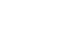 